VALCAN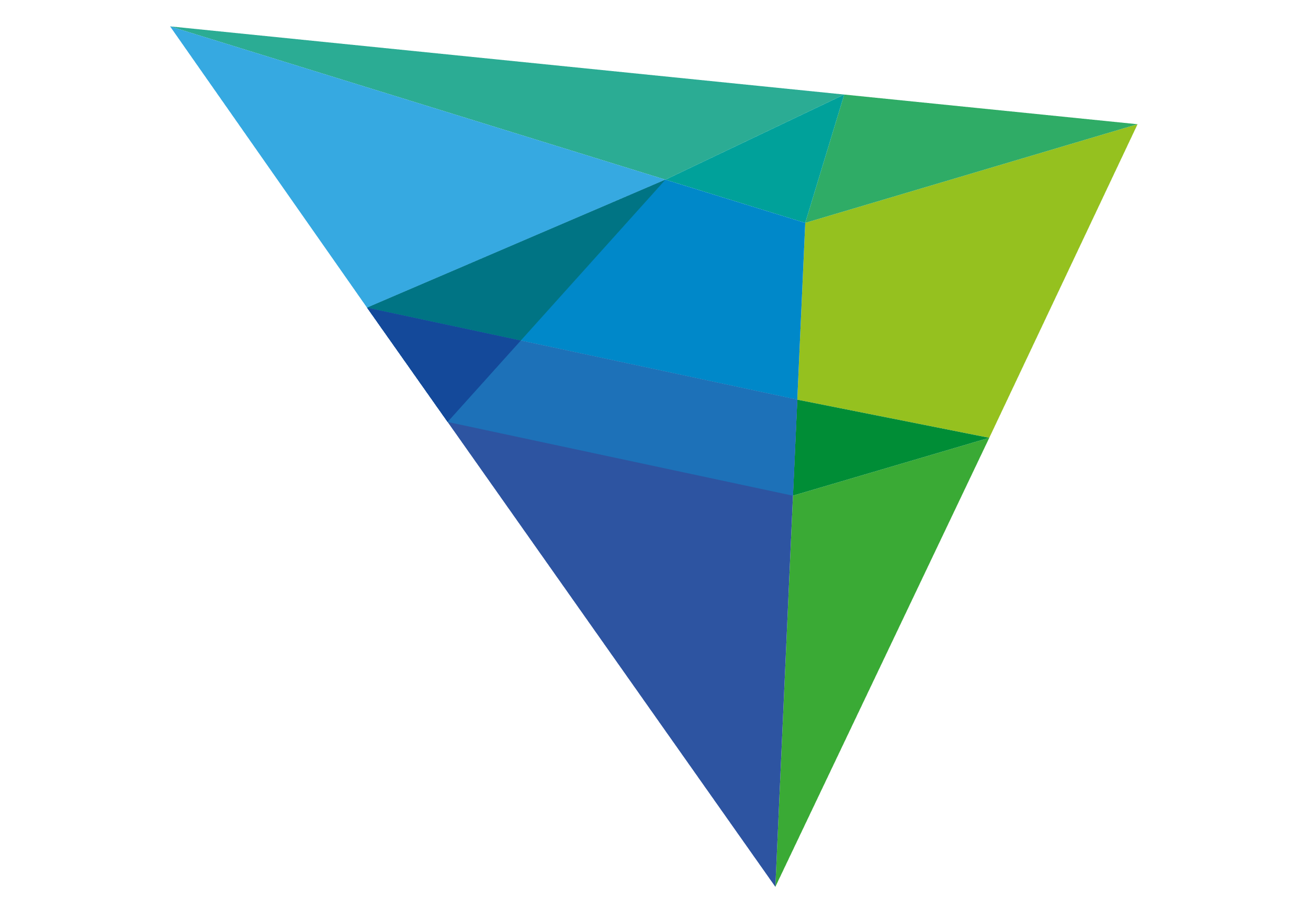 Specifications for Chorus -
ProcellaPro System overview ProcellaPro is a non-combustible A1 fire rated, calcium silicate-based fibre cement board using cellulose fibres for structural strength. ProcellaPro is used as a building board or sheathing board for many applications where a non-combustible solution is required.Features and benefits:Sound dampening propertiesInsulation fixings can be screwed into the panelHigh strengthEasy to fabricate on siteFast lead timesA1 fire rating to BS EN 13501-1Application:ProcellaPro can be used for internal wall linings, tile back board and externally as a rigid sheathing board.Panels are cut from large format sheets to suite the requirements of the build application.   The Vitrafix WT fixing drills a hole into the panel and then into light weight steel frame behind, the countersunk head helps to ensure smooth board surface ready for application of any required breather membranes.Contacts:www.valcan.co.ukenquiries@valcan.co.ukT: +44 (0) 1278 428 245Sheathing boardProduct reference: ProcellaProThickness/weight: [12 mm] - 18.56 kg/m²[10 mm] - 15.47 kg/m²Panel size (l x w):  [2500 x 1250 mm]Fire Rating to BS EN  13501-1:	A1Manufacturer:	Valcanwww.valcan.co.ukenquiries@valcan.co.ukT: +44 (0) 1278 428 245Fixings: [VFSDPP4.838/WT] - Vitrafix Self Drill ProcellaPro WT fixing, 4.8x38mm with Countersunk Head – Consult manufacturers details for fixing layouts